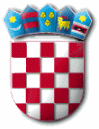 REPUBLIKA HRVATSKAZADARSKA ŽUPANIJA  OPĆINA PRIVLAKA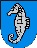 Ivana Pavla II    46, 23233 PRIVLAKAKLASA: 400-06/20-01/01URBROJ: 2198/28-02-20-1Privlaka,  13. studenog 2020. godineNa temelju članka 37. točka 4. Zakona o proračunu (NN broj 87/08, 136 /12 i 15/15 )  i članka 46. Statuta općine Privlaka (Službeni glasnik Zadarske županije broj 14/09, 14/11, 10/13 i 05/18) Općinski načelnik Općine Privlaka  dana  13. studenog 2020. godine dostavlja Općinskom vijeću Općine Privlaka    PRIJEDLOG PROGRAMAjavnih potreba predškolskog i osnovnoškolskog odgoja i naobrazbe za 2021. godinuČlanak 1.Program javnih potreba u području  predškolskog odgoja i naobrazbe utvrđuje oblik, opseg  i kvalitetu djelatnosti na području Općine Privlaka, koji se ostvaruje kroz društveno organizirani predškolski odgoj u Dječjem vrtiću  „Sabunić“ čiji je osnivač Općina Privlaka.Članak 2.Njega, briga  i odgoj djece predškolskog uzrasta provodi se u namjenskim prostorijama Osnovne škole Privlaka.Članak 3.Za program  javnih potreba predškolskog odgoja i naobrazbe u Proračunu Općine Privlaka za 2021. godinu planiraju se slijedeća sredstva:plaće zaposlenika				 490.600,00 kndoprinosi na plaće		 		   81.100,00 knostali rashodi za zaposlene			   13.200,00 knnaknade troškova zaposlenima		     9.000,00 knostali rashodi – catering			   29.650,00 knUkupna sredstva za javne potrebe predškolskog odgoja i naobrazbe za 2021. godinu planiraju se u ukupnom iznosu od 623.550,00 kn. Osigurana sredstva isplaćivat će se na žiro račun Dječjeg vrtića „Sabunić“ mjesečno.Članak 4.U Proračunu Općine Privlaka za 2019. godinu planirana je tekuća pomoć Osnovnoj školi Privlaka u iznosu od 20.000,00 kn.Članak 5.Ovaj program primjenjivat će se od 01. siječnja 2021. godine, a objavit će se u "Službenom glasniku Zadarske županije".                                                       	OPĆINSKI NAČELNIK OPĆINE PRIVLAKA  			        Gašpar  Begonja, dipl. ing.OBRAZLOŽENJE:Donošenje programa javnih potreba u predškolskom i osnovnoškolskom odgoju i obrazovanju propisano je Zakonom o predškolskom odgoju i obrazovanju („Narodne novine“ 10/97, 107/07, 94,13),  Zakonom o predškolskom odgoju i obrazovanju u osnovnoj i srednjoj školi („Narodne novine“ 87/08, 86/09, 92/10, 105/10,0 90/11, 05/12, 16/12, 86/12, 126/12, 94/13, 152/14, 07/17 i 68/18) i Zakon o lokalnoj i područnoj (regionalnoj) samoupravi („Narodne novine“ 33/01, 60/01, 106/03, 129/05, 109/07, 125/08, 36/09, 150/11, 144/12, 19/13, 137/15 i 123/17). Programom se osigurava ostvarivanje redovnih programa odgoja i obrazovanja djece predškolske dobi i ostvarivanje posebnih programa osnovne škole u cilju davanja doprinosa što kvalitetnijem osnovnoškolskom obrazovanju. Provođenje samog programa vrši se kroz financiranje dječjeg vrtića „Sabunić“ čiji je osnivač Općina Privlaka. U proračunu Općine Privlaka za 2019. godinu za navedeni program predviđena su sredstva u iznosu od 581.650,00 kn. 